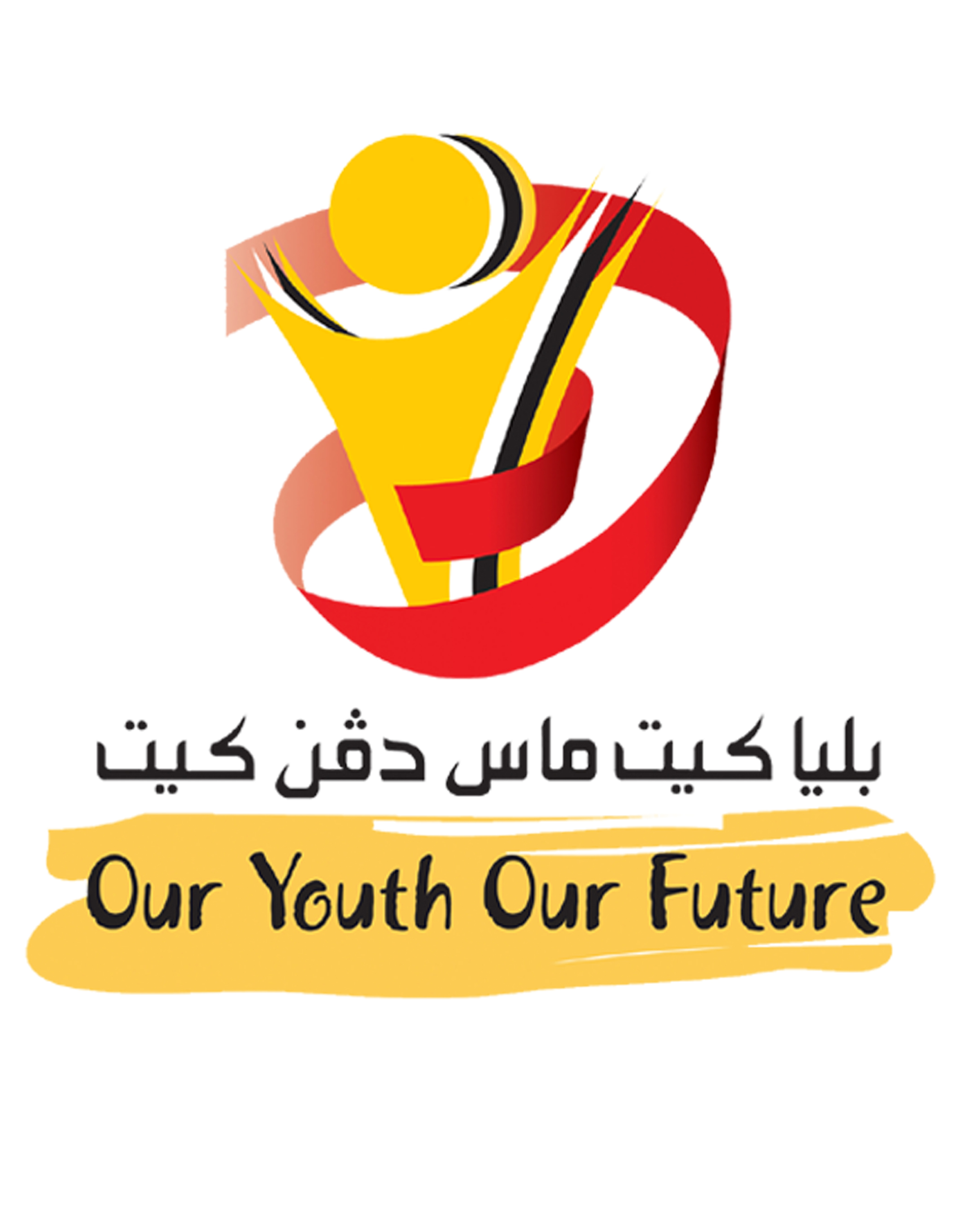 BORANG PENCALONAN BELIA BERKHIDMATKategori ini merupakan pengiktirafan dan penghargaan yang diberikan kepada para pemimpin belia / belia yang telah memberikan sumbangan / khidmat secara sukarela mereka secara berterusan untuk masyarakat terutama golongan belia di Negara ini dalam pelbagai bidang sama ada keugamaan, kemasyarakatan, kesukanan, pendidikan dan sebagainya selaras dengan konsep Negara Melayu Islam Beraja (MIB).Syarat-syarat layak pencalonan:Pencalonan adalah terbuka kepada Rakyat Kebawah Duli Yang Maha Mulia Paduka Seri Baginda Sultan dan Yang Di-Pertuan Negara Brunei Darussalam atau Penduduk Tetap, lelaki atau perempuan yang berumur tidak lebih daripada 40 tahun pada tahun 2019 terdiri daripada belia perseorangan, belia-belia berpersatuan, pergerakan-pergerakan belia yang bernaung di bawah institusi atau organisasi yang diiktiraf oleh Kerajaan Kebawah Duli Yang Maha Mulia Paduka Seri Baginda Sultan dan Yang Di-Pertuan Negara Brunei Darussalam.Hendaklah dicalonkan oleh persatuan masing-masing atau pihak penganjur atau pihak-pihak berkenaan yang diiktiraf oleh Kerajaan Kebawah Duli Yang Maha Mulia Paduka Seri Baginda Sultan dan Yang Di-Pertuan Negara Brunei Darussalam.Belum pernah menerima Anugerah Hari Belia Kebangsaan untuk kategori yang sama.Hendaklah mengisikan borang pencalonan yang telah disediakan oleh pihak penganjur. Borang pencalonan yang tidak lengkap akan ditolak.
Jawatankuasa Panel Penilai Anugerah Hari Belia Kebangsaan berhak menolak sebarang pencalonan tanpa perlu memberikan sebarang penjelasan.Arahan Am / Makluman:Dokumen-dokumen yang perlu disertakan hendaklah dihantar dalam bentuk hardcopy DAN softcopy/scanned documents menggunakan pendrive:-Salinan kad pengenalan pintar.Gambar calon yang terkini.Laporan dan gambar-gambar projek/aktiviti calon bagi sokongan penilaian (jika ada).Salinan sijil kerakyatan (jika ada).Dokumen pencapaian seperti salinan sijil-sijil dll (jika ada).Dokumen penglibatan seperti Surat lantikan dll (jika ada).Kriteria Pencalonan:-Kriteria pencalonan adalah seperti berikut:-Menjalankan kerja-kerja dan program-program kesukarelaan dengan pesat.Menjalankan kerja-kerja dan program-program kesukarelaan bagi mendorong manusia untuk terus hidup secara bermasyarakat dan berkasih sayang.Menaburkan jasa yang meninggalkan kesan abadi pada jiwa-jiwa manusia lain.Sentiasa bersedia berkongsi khidmat dan keringat untuk membantu orang lain.Menjalankan kerja-kerja dan program-program kesukarelaan dengan rela hati, dengan kehendak sendiri, tidak dipaksa-paksa dengan niat yang ikhlas dan dengan tidak mengharapkan apa-apa pulangan untuk diri sendiri.Menjalankan kerja-kerja dan program-program kesukarelaan dengan keazaman yang tinggi, komitmen yang kuat dan bersedia untuk belajar.Menunjukkan kesediaan untuk bekerja dan berkhidmat secara berpasukan dengan para sukarelawan yang lain dengan semangat kerja berpasukan yang tinggi dan jalinan ukhuwah yang padu.Memberi kefahaman dan kesedaran kepada masyarakat melalui bimbingan, tunjuk ajar dan tauladan akhlak yang mulia supaya masyarakat kembali memahami dan mengamalkan perkara-perkara yang baik seperti pembangunan belia, pemeliharaan alam sekitar, kesedaran pengguna, memerangi penyalahgunaan dadah, anti merokok, kesedaran tentang kanser, memelihara kesihatan serta kecergasan dan sebagainya.Memberi sumbangan ekonomi kepada golongan yang memerlukan bantuan keperluan asas hidup, mendidik golongan itu supaya mampu berdikari dan mampu mencari nafkah hidup sendiri.Menyatukan masyarakat yang dipisahkan oleh pelbagai jurang seperti jurang ekonomi, jurang ilmu dan sebagainya.Memberi pendidikan kepada masyarakat ke arah melahirkan masyarakat berilmu.Membantu dan membela golongan yang memerlukan bantuan seperti orang kurang upaya, golongan miskin, anak yatim dan sebagainya.Menjadi tali penghubung dan pemudahcara bagi golongan yang dermawan dan para penyumbang.Mengadakan program-program menyelamatkan belia daripada berpeleseran dan membuang masa melalui perkhemahan, rekreasi, ekspedisi, sukan, kesenian, lawatan, pameran, pertandingan-pertandingan dan sebagainya.BAHAGIAN 1 : KETERANGAN PERIBADI CALONBAHAGIAN 2 – LATAR BELAKANG AKADEMIK 
(Sila sertakan salinan sijil / ijazah)Sila gunakan helaian tambahan jika ruang tidak mencukupiBAHAGIAN 3 – LATAR BELAKANG PEKERJAANSila gunakan helaian tambahan jika ruang tidak mencukupiBAHAGIAN 4 – KEAHLIAN DALAM PERSATUAN ATAU MANA-MANA PERGERAKAN BELIA / INSTITUSI / ORGANISASI YANG DIIKTIRAF OLEH KERAJAAN KDYMMBAHAGIAN 5 – PENGLIBATAN DALAM PERSATUAN ATAU MANA-MANA PERGERAKAN BELIA / INSTITUSI / ORGANISASI YANG DIIKTIRAF OLEH KERAJAAN KDYMM
(Sila senaraikan sumbangan dari awal penglibatan hingga yang terkini)Sila gunakan helaian tambahan jika ruangan ini tidak mencukupiBAHAGIAN 6 – SUMBANGAN CALON  Sila gunakan helaian tambahan jika ruangan ini tidak mencukupiBAHAGIAN 7 – LAIN-LAIN ANUGERAH DAN PENGHARGAAN
(Sila sertakan salinan sijil / dokumen penghargaan)Sila gunakan helaian tambahan jika ruangan ini tidak mencukupiBAHAGIAN 8 – PENGESAHAN DARIPADA YANG DI-PERTUA / PRESIDEN / KETUA ATAU
JAWATAN YANG SEBANDING DENGANNYABAHAGIAN 9  – SOKONGAN & KETERANGAN PENCALONSila gunakan helaian tambahan jika ruangan ini tidak mencukupiSaya mengaku bahawa semua keterangan dalam borang pencalonan ini dan di dalam kertas-kertas yang dikembarkan adalah benar. Sejauh mana saya ketahui dan percaya saya tidak dengan sengaja menyembunyikan sebarang kenyataan. Panel Penilai Anugerah boleh menarik balik atau membatalkan pencalonan sekiranya didapati mana-mana maklumat di atas tidak benar.Tarikh : ______________________         		 Tanda Tangan : ______________________Catatan :Sila kembalikan Borang Pencalonan ini bersama dengan dokumen-dokumen yang berkaitan secara tangan (by hand) ke:-URUS SETIAANUGERAH HARI BELIA KEBANGSAANSEMPENA SAMBUTAN HARI BELIA KEBANGSAAN KE 14 TAHUN 2019Tingkat 3, Bahagian Belia, Jabatan Belia dan SukanBangunan Kementerian Kebudayaan, Belia dan SukanSimpang 336-17, Jalan Kebangsaan BC3915NEGARA BRUNEI DARUSSALAM.Telefon : 2381904/5/6 Sambungan 1304/5/6 atau 1310 Faksimili : 2380042WARNAWARNAWARNAWARNATARIKH DIKELUARKANTARIKH DIKELUARKANTARIKH DIKELUARKANTARIKH DIKELUARKANTARIKH DIKELUARKANTARIKH DIKELUARKANTARIKH DIKELUARKANNOMBORKAD PENGENALAN PINTARNOMBORKAD PENGENALAN PINTARKUNINGKUNINGNOMBORKAD PENGENALAN PINTAR-UNGUUNGUNOMBORKAD PENGENALAN PINTARHIJAUHIJAUNAMA PENUH (Seperti yang terdapat dalam Kad Pengenalan Pintar)NAMA PENUH (Seperti yang terdapat dalam Kad Pengenalan Pintar)NAMA PENUH (Seperti yang terdapat dalam Kad Pengenalan Pintar)NAMA PENUH (Seperti yang terdapat dalam Kad Pengenalan Pintar)NAMA PENUH (Seperti yang terdapat dalam Kad Pengenalan Pintar)NAMA PENUH (Seperti yang terdapat dalam Kad Pengenalan Pintar)NAMA PENUH (Seperti yang terdapat dalam Kad Pengenalan Pintar)ALAMAT  PERSURATAN:ALAMAT  PERSURATAN:POSKOD :NO TELEFON :EMAIL      :NO FAX         :TARIKH LAHIRTARIKH LAHIRTARIKH LAHIRTARIKH LAHIRTARIKH LAHIRJANTINALELAKITEMPAT LAHIRTEMPAT LAHIRTEMPAT LAHIRTEMPAT LAHIRTEMPAT LAHIRPEREMPUANBANGSABANGSABANGSAUGAMAUGAMAUGAMAUGAMAMELAYUMELAYUISLAMISLAMCINACINAKRISTIANKRISTIANINDIAINDIAHINDUHINDULAIN-LAINLAIN-LAINBUDHABUDHA(NYATAKAN)(NYATAKAN)LAIN-LAIN (NYATAKAN)LAIN-LAIN (NYATAKAN)KERAKYATANBIL SIJIL KERAKYATANBIL SIJIL KERAKYATANBIL SIJIL KERAKYATANBIL SIJIL KERAKYATANBIL SIJIL KERAKYATANBIL SIJIL KERAKYATANBIL SIJIL KERAKYATANBIL SIJIL KERAKYATANTARIKH SIJIL KERAKYATANTARIKH SIJIL KERAKYATANTARIKH SIJIL KERAKYATANTARIKH SIJIL KERAKYATANTARIKH SIJIL KERAKYATANTARIKH SIJIL KERAKYATANTARIKH SIJIL KERAKYATANTARIKH SIJIL KERAKYATAN--TARAF KELAMINTARAF KELAMINTARAF KELAMINBUJANGBUJANGBALU KAHWINKAHWINJANDA / DUDATAHUNNAMA SEKOLAH/UNIVERSITI/KOLEJKELULUSAN TAHUNTAHUNMAJIKANJAWATANDari 
Bulan / TahunHingga 
Bulan / TahunNama OrganisasiBidang TugasNama Persatuan atau mana-mana Pergerakan Belia / Institusi / Organisasi yang diiktiraf oleh kerajaan KDYMM:Jawatan :Tempoh keahlian:TAHUNAKTIVITIPERINGKAT 
(KEBANGSAAN/ SERANTAU/ ANTARABANGSA)JAWATANTAHUNAKTIVITIPERINGKAT 
(KEBANGSAAN/ SERANTAU/ ANTARABANGSA)TARIKH MENERIMANAMA PENGANUGERAH & PIHAK YANG MEMBERI ANUGERAHPERINGKAT 
(KEBANGSAAN/ SERANTAU/ ANTARABANGSA)Nama :Tarikh:Jawatan:Tanda Tangan & Cop :Nama Penuh:Nama Penuh:Alamat Persuratan: Berapa Tahun Kenal :Berapa Tahun Kenal :Alamat Persuratan: Pekerjaan: Pekerjaan: Alamat Persuratan: No Tel Yang MudahDihubungi : No Tel Yang MudahDihubungi : Alamat Persuratan: Ulasan sokongan yang mempunyai komponen penilaian mengenai sejauh mana keupayaan calon dalam perkara-perkara berikut:-Ulasan sokongan yang mempunyai komponen penilaian mengenai sejauh mana keupayaan calon dalam perkara-perkara berikut:-Ulasan sokongan yang mempunyai komponen penilaian mengenai sejauh mana keupayaan calon dalam perkara-perkara berikut:-1Menjalankan kerja-kerja dan program-program kesukarelaan dengan pesat.Menjalankan kerja-kerja dan program-program kesukarelaan dengan pesat.2Menjalankan kerja-kerja dan program-program kesukarelaan bagi mendorong manusia untuk terus hidup secara bermasyarakat dan berkasih sayang.Menjalankan kerja-kerja dan program-program kesukarelaan bagi mendorong manusia untuk terus hidup secara bermasyarakat dan berkasih sayang.3Menabur jasa yang meninggalkan kesan abadi pada jiwa-jiwa manusia lain?Menabur jasa yang meninggalkan kesan abadi pada jiwa-jiwa manusia lain?4Untuk sentiasa bersedia berkongsi khidmat dan keringat untuk membantu orang lain.Untuk sentiasa bersedia berkongsi khidmat dan keringat untuk membantu orang lain.5Tahap keupayaan calon dalam menjalankan kerja-kerja dan program-program kesukarelaan dengan rela hati, dengan kehendak sendiri, tidak dipaksa-paksa dengan niat yang ikhlas dan dengan tidak mengharapkan apa-apa pulangan untuk diri sendiri.Tahap keupayaan calon dalam menjalankan kerja-kerja dan program-program kesukarelaan dengan rela hati, dengan kehendak sendiri, tidak dipaksa-paksa dengan niat yang ikhlas dan dengan tidak mengharapkan apa-apa pulangan untuk diri sendiri.6Dalam menjalankan kerja-kerja dan program-program kesukarelaan dengan keazaman yang tinggi, komitmen yang kuat dan bersedia untuk belajar.Dalam menjalankan kerja-kerja dan program-program kesukarelaan dengan keazaman yang tinggi, komitmen yang kuat dan bersedia untuk belajar.7Menunjukkan kesediaan untuk bekerja dan berkhidmat secara berpasukan dengan para sukarelawan yang lain dengan semangat kerja berpasukan yang tinggi dan jalinan ukhuwah yang padu.Menunjukkan kesediaan untuk bekerja dan berkhidmat secara berpasukan dengan para sukarelawan yang lain dengan semangat kerja berpasukan yang tinggi dan jalinan ukhuwah yang padu.8Memberi kefahaman dan kesedaran kepada masyarakat melalui bimbingan, tunjuk ajar dan tauladan akhlak yang mulia supaya masyarakat kembali memahami dan mengamalkan perkara-perkara yang baik seperti pembangunan belia, pemeliharaan alam sekitar, kesedaran pengguna, memerangi penyalahgunaan dadah, anti merokok, kesedaran tentang kanser, memelihara kesihatan serta kecergasan dan sebagainya.9Memberi sumbangan ekonomi kepada golongan yang memerlukan bantuan keperluan asas hidup, mendidik golongan itu supaya mampu berdikari dan mampu mencari nafkah hidup sendiri.10Menyatukan masyarakat yang dipisahkan oleh pelbagai jurang seperti jurang ekonomi, jurang ilmu dan sebagainya.11Memberi pendidikan kepada masyarakat ke arah melahirkan masyarakat berilmu.12Membantu dan membela golongan yang memerlukan bantuan seperti orang kurang upaya, golongan miskin, anak yatim dan sebagainya.13Menjadi tali penghubung dan pemudahcara bagi golongan yang dermawan dan para penyumbang.14Mengadakan program-program menyelamatkan belia daripada berpeleseran dan membuang masa melalui perkhemahan, rekreasi, ekspedisi, sukan, kesenian, lawatan, pameran, pertandingan-pertandingan dan sebagainya.UNTUK KEGUNAAN PEJABATTanda TanganTanda TanganCop JabatanCop JabatanNama Pegawai Menerima :Tarikh :LampiranSoftcopyHardcopySalinan kad pengenalan pintarGambar calon yang terkiniLaporan dan gambar-gambar projek/aktiviti calon bagi sokongan penilaian (jika ada)Salinan Sijil Kerakyatan (jika ada)Dokumen Pencapaian seperti Salinan Sijil-Sijil dll (jika ada)Dokumen Penglibatan dan Sumbangan seperti Surat lantikkan dll  (jika ada)